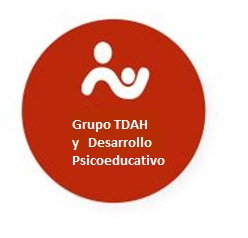 MEMORIA GRUPO TDAH y DPEHergueta R. “Trastornos del aprendizaje y TDAH. Abordaje educativo y sanitario”. 26 Jornadas AndApap. Marzo. Sevilla.Hergueta R. “Protocolo de atención a personas con TDAH: claves y estado de situación”. Jornada Escuela Andaluza de Salud Pública. Junio. Granada.Hernández Martínez M. “Niños con baja capacidad o inteligencia límite”. Familia y salud.Hernández Martínez M. Revisora de artículos sobre Trastornos del Neurodesarrollo. Revista AEPap.Toledo Gotor C. “Abordaje del TDAH en Atención Primaria”. Coordinadora del Curso. Enero. La Rioja.Toledo Gotor C. “Conocimientos y abordaje inicial del TDAH en Atención Primaria”. Póster. XIV Reunión Anual SENEP.Toledo Gotor C.  Moderadora de Posters Genética. XIV Reunión Anual SENEP.Toledo Gotor C. Guía TEA de Andalucía. Revisora externa.Toledo Gotor C. Revisora. “Trastorno por déficit de atención e hiperactividad: perfil neuropsicológico y estudio de su impacto en las funciones ejecutivas y académicas | Anales de Pediatría (analesdepediatria.org)García Cruz JM. “Adicción a pantallas”. Asistente. Taller 19 Congreso AEPap. García Cruz JM. “Inteligencia emocional”. Asistente. Taller 19 Congreso AEPap.García Cruz JM. “Abordaje TDAH adolescente en AP por Pediatría y Médico de Familia”. Charla. C S. San Martín. Febrero. VitoriaGarcía Cruz JM. Moderador Comunicaciones Libres. 19 Congreso AEPap.García Cruz JM. Repercusión económica y social del TDAH”. Charla. CS San Martín. Abril. VitoriaGarcía Cruz JM. “No todo fracaso escolar es TDAH”. Charla. CS San Martín. Mayo. Vitoria. García Cruz JM. “TDAH, TEA y TEL”. Charla. CS. San Martín. Junio. Vitoria.García Cruz JM. “Discapacidad intelectual” CS San Martín. Octubre. VitoriaGarcía Cruz JM. “Ansiedad en la infancia”. C S San Martín. Noviembre. VitoriaGarcia Cruz JM. “Autolesiones y conducta suicida en niños y adolescentes. Lo que la pandemia nos ha desvelado”. Anales de Pediatría. https://www.analesdepediatria.org/en-self-injury-suicidal-behavior-in-children-articulo-S2341287923000327García Cruz JM. “Sospecha del Trastorno del Espectro Autista”. Algoritmos AEPap. https://algoritmos.aepap.org/algoritmo/94/sospecha-de-trastorno-del-espectro-autistaRodríguez Hernández PJ, Torres Tejera LM. Violencia del adolescente entre iguales, con los padres. MENAS. ¿Cómo actuar?. Adolescere 2023; 27:352.e1:352.e4.Rodríguez Hernández PJ. Marcos Rodrigo A. Aumento de la violencia entre iguales. Pediatría Integral 2023; 26: 229-35.Rodríguez Hernández PJ. Sarabia Vicente S. Escolarización y sueño. Pediatría Integral 2023; 27: 513-7.Rodriguez Hernández PJ. Profesor de los temas: “Etapas del desarrollo madurativo normal. Trastornos del aprendizaje”, “señales de alerta de los trastornos del desarrollo y del espectro autista”, “TDAH. Abordaje del TDAH. Diagnóstico diferencial y tratamiento” y “Trastornos de conducta en la infancia”, del Máster de Pediatría de Atención Primaria de la Universidad Complutense de Madrid, durante el curso 2022-23, equivalente a 7 h lectivaRodriguez Hernández PJ. Director y Tutor del Trabajo de Fin de Máster “ Estudio de cohortes retrospectivo sobre el efecto del confinamiento en la salud mental de la población pediátrica de la Comunidad de Madrid”, de la alumna Almudena del Campo Roiz de la Parra, del Máster de Pediatría de Atención Primaria de la Universidad Complutense de Madrid, durante el curso 2022-23Rodriguez Hernández PJ. Director y Tutor del Trabajo de Fin de Máster “¿Ha influido la pandemia por COVID 19 en el desarrollo neurológico de los niños?”, de la alumna Sara Laliena Aznar, del Máster de Pediatría de Atención Primaria de la Universidad Complutense de Madrid, durante el curso 2022-23.Rodriguez Hernández PJ. Docente en el Máster en Psicología General Sanitaria (8 horas). Universidad de La Laguna, 4 de noviembre.Rodriguez Hernández PJ. Ponencia presentada en el 50 Congreso de la Sociedad Canaria de Pediatría, con el título: “Trastornos psiquiátricos en el adolescente. ¿Nueva epidemia?”. Fuerteventura, 30 de junio-1 de julioRodriguez Hernández PJ. Ponencias presentadas en el 33 Congreso Colombiano de Pediatría, con los títulos: “Depresión y suicidio en el adolescente, signos de alarma”, “un adolescente en mi consulta. Herramientas de comunicación y vínculo para pediatras” y “adicción a pantallas. Recomendaciones desde la consulta”. Barranquilla (Colombia), 6-8 de julio de 2023.Rodriguez Hernández PJ. Ponente en la XVIII Reunión del Grupo de Trabajo de Neuropediatría de la Sociedad Canaria de Pediatría. Las Palmas, 29-30 de septiembreRodriguez Hernández PJ. Videotutoría: “Evaluación y tratamiento del TDAH”. Máster en Psicología Infanto-Juvenil del Instituto Europeo de Psicología Aplicada. 10-15 de julio.Rodriguez Hernández PJ. Profesor de las II Jornadas de salud organizadas por el Consejo Social de la Universidad de La Laguna, con la conferencia: “suicidio en la infancia y adolescencia. La nueva pandemia”. Santa Cruz de Tenerife; 11 de mayo.Rodriguez Hernández PJ. Videotutoría: “Psicofarmacología en la infancia y la adolescencia”. Máster en Psicología Infanto-Juvenil del Instituto Europeo de Psicología Aplicada. 28 de septiembreRodriguez Hernández PJ. -9th World Congress on ADHD. 18-21 de mayo de 2023. Amsterdam, Paises Bajos.-66 Congreso de la Asociación Española de Psiquiatría del Niño y del Adolescente. Valencia, 1-3 de junio de 2023.-50 Congreso de la Sociedad Canaria de Pediatría. Fuerteventura, 30 de junio-1 de julio de 2023.-XXVI Congreso Nacional de Psiquiatría. Salamanca, 23-25 de noviembre de 2023.-I Jornada Canaria de Psiquiatría: Retos y Desafíos. Las Palmas de Gran Canaria, 31 de marzo de 2023.-Curso: XI Instituto de TDAH. Madrid. 22-23 de septiembre de 2023.-Curso: “Genómica y Medicina Personalizada de Precisión”. Colegio de Médicos de Tenerife, 10 julio-10 octubre de 2023.-Curso: “La prescripción por biomarcadores en la cartera de servicios del SNS”. Madrid, 5 de octubre de 2023.-Curso: “I Jornada TDAH: Un viaje de 40 años”. Madrid, 6 de octubre de 2023.-12º Curso AEPNYA de actualización en Psiquiatría del Niño y del Adolescente. “Psicopatología post COVID y nuevos retos asistenciales”. Madrid, 17 de noviembre de 2023.Rodriguez Hernández PJ. Adhesión al Centro de Estudios de Desigualdad y Gobernanza (CEDESOG). Universidad de La LagunaTitular del Consejo Rector del Organismo Autónomo Instituto Insular de Atención Social y Sociosanitaria (IASS)Miembro del Consejo de Administración del Instituto Médico Tinerfeño, S.A. (IMETISA)Evaluador de las Comunicaciones libres presentadas a la Sección de Psiquiatría Infantil, en el 69 Congreso de la Asociación Española de Pediatría. Granada, 2-4 de junio.Miembro del Comité Científico en la XV Jornada de Seguridad del Paciente en Atención Primaria. Madrid, 5 de junio.